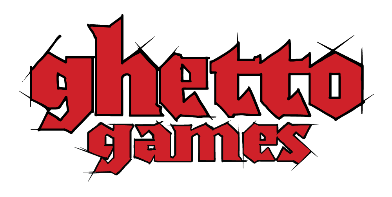 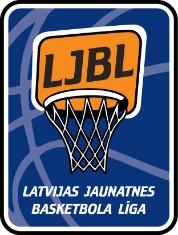 02.02.2018Biedrības “Streetbasket” un“Latvijas Jaunatnes basketbola līga”“Ghetto Basket 3x3 skolu čempionāta”Nolikums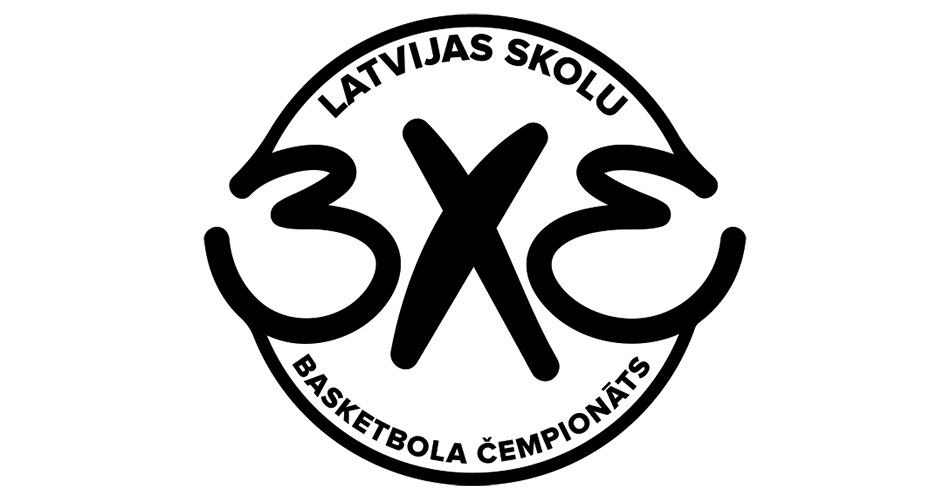 Organizators un vadībaBiedrība “Streetbasket” un Latvijas Jaunatnes basketbola līga.Kontaktpersona:  Jānis Āre, mob.t.  28696646, e-pasts – Janis.are@gmail.com vai Ieva Lejiņa, mob.t.  26191527, e-pasts - ieva.lejina@lbs.lv Par pieteikumiem Renārs Buivids, e-pasts – renars.buivids@lbs.lvMērķi Veicināt 3x3 basketbola attīstību.Sportiski un jautri aizvadīt brīvo laiku.Veicināt izpratni par godīgas cīņas un savstarpējas cieņas principiem. Ar ielu basketbola spēļu palīdzību un citiem atraktīviem pasākumiem veicināt aktīvu, veselīgu dzīvesveidu, no alkohola un tabakas brīvu izklaidi.Noteikt Latvijā labākās 3x3 basketbola skolu komandas. Norises laiks un vietaSacensības notiek no 2018. gada 6. marta līdz 17.maijam 5 pilsētās:6.martā Cēsīs (Piebalgas iela 18),13.martā Maltā (Skolas iela 5, Rēzeknes novads, Maltas pagasts), 21.martā Saldū (Jelgavas iela 6),27.martā Jelgavā (Mātera iela 44A),17.maijs - Rīgā, Grīziņkalnā,24.maijs – FINĀLS Rīgā, Grīziņkalnā.Sacensību sākums plkst.10:00Organizatori patur tiesības koriģēt Sacensību vietas, kārtību, spēļu skaitu, spēļu laikus un dienas.Dalībnieki“Ghetto Basket 3x3 skolu čempionātā” drīkst piedalīties jebkura vispārizglītojošā skola.Katrā vecuma grupā gan zēniem, gan meitenēm katrai skolai garantēta viena vieta. Skola drīkst pieteikt vairāk nekā vienu komandu, bet otrā (trešā utt.) sacensībām tiks pielaista tikai gadījumā, ja netiks pārsniegts noteiktais dalībnieku skaits posmā.Kvalifikācijas sacensībās skolas piedalās atbilstoši reģionālajam principam, izņemot Pierīgas kvalifikācijas grupā iekļautos reģionus:Vidzemes reģions (turnīrs Cēsīs);Latgales reģions (turnīrs Maltā);Kurzemes reģions (turnīrs Saldū);Zemgales reģions (turnīrs Jelgavā);Pierīgas reģions (turnīrs Rīgā) – piedalās Rīgas pilsētas, Ādažu novada, Babītes novada, Carnikavas novada, Garkalnes novada, Ķekavas novada, Mārupes novada, Ropažu novada, Salaspils novada, Stopiņu novada skolas.Spēlētāju grupasSpēlētāju sadalījums pa vecuma grupām tiek noteikts pēc dzimšanas gada un dzimuma. Sacensības tiek aivadītas 3 vecuma grupās.Zēnu grupas:- U16 (2002.gadā dzimušie un jaunāki),- U14 (2004.gadā dzimušie un jaunāki),- U12 (2006.gadā dzimušie un jaunāki).Meiteņu grupas:- U16 (2002.gadā dzimušas un jaunākas),- U14 (2004.gadā dzimušas un jaunākas),- U12 (2006.gadā dzimušas un jaunākas).Organizatori saziņā ar vietējiem pārstāvjiem ir tiesīgi mainīt spēlētāju sadalījumu pa vecuma grupām, papildināt grupu skaitu, piemēram, iekļaujot jaukto grupu.Spēles noteikumi un tiesāšanaSacensības notiek saskaņā ar Starptautiskās Basketbola federācijas (FIBA) 3x3 basketbola noteikumiem, atsevišķos punktos pieļaujot Sacensību Nolikumā paredzētas atkāpes. Lielākā atšķirība – punktu skaitīšana pa viens un divi, aizvietojot tradicionālo divi un trīs principu. Netiek piemērots arī trīs sekunžu uzbrukumu zonas princips.Spēles visās vecuma grupās tiek aizvadītas ar 6. izmēra 3x3 basketbola bumbām.Spēles ilgst sešas minūtes. Nepieciešamības gadījumā pagarinājums tiek spēlēts līdz vienas komandas gūtajiem diviem punktiem.Spēles laukumā tiek izveidota tālmetienu un soda metienu līnija. Ja attiecīgo laukumu ierobežo reklāmas sētiņas, tad bumbas pieskāriens sētai tiek fiksēts kā auts. Tas pats attiecināms uz bumbas vai spēlētāja pieskārienu groza konstrukcijai. Pirms spēles tās dalībniekiem ieteicams vienoties par auta fiksēšanas nosacījumiem gala līnijā aiz groza.Spēles laikā pēc iemesta groza, pretējai komandai, kurai pienākas bumba, nav jātaisa “Check-Ball”, bumba ir jāizspēlē ārpus tālmetienu līnijas un komanda var turpināt uzbrukumu.Spēles laikā katru komandu laukumā pārstāv trīs basketbolisti, atsevišķos gadījumos pieļaujama arī divu spēlētāju dalība mačā. Mazākumā palikušā komanda, neraugoties uz iemesliem, nav tiesīga pieprasīt sāncenšu trešā spēlētāja nepiedalīšanos cīņā. Sāncenšu basketbolista savainojuma situācijā cīņas turpinājums divi pret divi tiek uzskatīts par labas gribas apliecinājumu.Spēles tiesā LJBL licencēti tiesneši. Izspēles kārtība  Cēsu, Maltas, Jelgavas un Saldus posmos tiks noskaidrotas 4 labākās komandas katrā vecuma grupā gan meitenēm, gan zēniem, kuras kvalificēsies finālam.Rīgas posmā tiks  noskaidrotas 8 labākās komandas katrā vecuma grupā gan meitenēm, gan zēniem, kuras kvalificēsies finālam.Katrā posmā tiks izspēlētas apakšgrupu spēles un izslēgšanas spēles. Sacensību izspēles kārtība tiek noteikta atkarībā no pieteikto komandu skaita;Priekšsacīkstēs komandas tiek sadalītas apakšgrupās.Priekšsacīkstēs tiek noskaidrotas komandas, kuras kvalificējas izslēgšanas turnīram.Vietu noteikšana apakšgrupāsApakšgrupu turnīros komanda par uzvaru saņem vienu punktu.Ja apakšgrupu turnīra noslēgumā divām vai vairākām komandām ir vienāds uzvaru skaits, tad vispirms tiek ņemti vērā savstarpējo maču iznākums. Ja uzvaru un zaudējumu skaits ir vienāds, tad tiek ņemta vērā katras komandas gūto punktu skaits visās apakšgrupas spēlēs. Ja arī tad rādītāji ir vienādi, tad augstāku vietu ieņem komanda, kuras spēlētājiem ir augstāks FIBA reitings.ApbalvošanaUzvarētāji saņems pārsteiguma balvas no Ghetto Basket ogranizācijas un Latvijas Jaunatnes basketbola līgas.Dalības maksa NAVKomandu pieteikšana – 11.1. Iepriekšējā pieteikšanās, aizpildot pieteikšanās formu un vēlākais 48 stundas pirms attiecīgā kvalifikācijas turnīra sākuma nosūtot uz renars.buivids@lbs.lv.  11.2. Pirms attiecīgā turnīra uz vietas reģistrācijā nepieciešams iesniegt pieteikuma oriģinālu ar ārsta, komandas pārstāvja un skolas direktora parakstiem.11.3. Visiem spēlētājiem, kuri sasnieguši 13 gadu vecumu, komandas iepriekšējās pieteikšanas laikā jābūt izveidotam spēlētāja profilam FIBA 3x3 sacensību sistēmā “play.fiba3x3.com”. Jaunākiem spēlētājiem šos profilus izveidos organizatori.Pārkāpumu sodīšanaOrganizatori patur tiesības par pārkāpumiem, kuri ir pretrunā sacensību nolikumam vai arī traucē izmantot tiesības uz sportisku atpūtu citiem turnīra dalībniekiem, liegt pieeju sacensību norises vietām.Jebkurš atklāts un tīšs sitiens sāncensim automātiski tiek sodīts ar diskvalifikāciju.InformācijaOficiālā informācija atrodama www.ghetto.lv un “www.basket.lv”, kā arī “Ghetto Basket” lapās “draugiem.lv”, “facebook.com” un “twitter.com”.